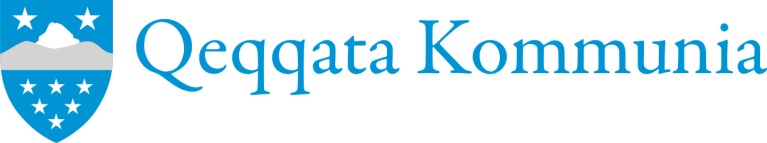 Inatsisit toqqammavigineqartut:Meeqqanut inuusuttunullu ikiorsiisarneq pillugu Inatsisartut Peqqussutaat nr. 1, 15. April 2003-meersoq naaper-torlugu meeqqamut ilaqutariinnullu ikiorsiinissamut akisussaasutut Kommuni inissisimavoq. Oqartussaasoqar-fiit assigiinngitsunik suliallit isumaginninnermi suliassat pillugit suleqatigiinnissaannut Inatsisartut Peqqussutaat nr. 14, 1. November 1982-meersoq naapertorlugu suliat aalajangersimasut aaqqiiviginissaannut suleqatigisat allat suleqatigiinnermi peqataassapput. Meeqqanut suli atualinngitsunut perorsaanikkut inerikkiartuutaasumik ulluunerani neqerooruteqartarneq pillugu Inatsisartut Inatsisaat nr. 16, 3. December 2012-meersoq, § 6  naaper-torlugu kommunalbestyrelsit pisariaqartitsineq naapertorlugu suleqatigiinnik pilersitsissapput.Lovgrundlag:I henhold til Landstingsforordning nr. 1 af 15. april 2003 om hjælp til børn og unge har Kommunen det formelle ansvar for hjælpeforanstaltninger til barnet og familien. I henhold til Landstingsforordning nr. 14 af 1. Novem-ber 1982 om tværfagligt samarbejde i sociale sager, deltager andre relevante samarbejdsparter i løsning af de konkrete sager. I henhold til Inatsisartutlov nr. 16 af 3. December 2012 om pædagogisk udviklende dagtilbud til børn i førskolealderen, skal kommunalbestyrelsen i henhold til § 6 ved behov oprette et samarbejdsteam.Suleqatigiinnissamik isumaqatigiissut¤ Suliffeqarfiit akornanni ¤(Meeqqerivik/Atuarfik/Ilaqutariinnik sullissivik/Ulloq unnuarlu Angerlarsimaffik/Peqqinnissaqarfik/Politiit/Allat)Samarbejdsaftale¤ Mellem arbejdspladser ¤(Daginstitution/Skole/Familiecenter/Sundhedsvæsen/Døgninstitution/Politi/Andre)Siunertaa:Suliffeqarfiit meeqqanik inuusuttunillu sullissisut akornanni aaqqissuussaasumik pisussaaffi-liisumillu suleqatigiinnerup siunertaraa, meeqqanut inuusuttunullu ikiorsiiniutit ataatsimut isiginnilluni ingerlasarnissaat aammalu suliffeqarfiit anguniagaq ataaseq anguniarlugu ta-marmik immikkut sullisinnginnissaat. Pingaartumik meeqqat inuusuttullu sumiginnarneqar-simasut pineqartillugit sumiiffimmi suliffeqarfiit akulerussimasut akornanni meeqqap anga-joqqaavisalu sullinnerini toqqaannarnerusumik suleqatigiittarnissaat pisariaqartinneqarpoq. Pingaaruteqartuuvoq suliffeqarfinni assigiinngitsuni suliallit suleqatimik ilisimasaannik misilittagaannillu paasinnilluarnissaat aammalu suliap pitsaasumik inerneqarnissaanut sule-qataanissaat.Formål:Formålet med et formaliseret og forpligtende samarbejde mellem instanser, der arbejder med børn og unge er, at den hjælp der gives børn og unge bliver mere helhedsorienteret og at de implicerede arbejdspladser ikke arbejder hver for sig for at nå samme mål. Især når det drejer sig om omsorgssvigtede børn og unge, er der lokalt mellem involverede arbejds-pladser behov for et mere direkte samarbejde omkring barnet og barnets forældre. Det er vigtigt, at de forskellige faggrupper er lydhøre overfor hinandens viden og erfaringer og kan bidrage til gode resultater.Sullinniakkat:Pingaarnertut tassaapput meeqqat inuusuttullu ukioqanngitsuniit 18-nut ukiullit. Meeqqat timikkut, tarnikkut inooqataanikkullu ajornartorsiuteqarsinnaapput tapersersorneqarnissa-minnik ikiorneqarnissaminnillu pisariaqartitsillutik. Angajoqqaat tapersersorneqarnissa-minnik pisariaqartitsipput aammalu meeqqaminnik paaqqutarinninnerminni perorsaaner-minnilu nukittorsarnissartik ikiorneqarnissartillu pisariaqartillugu.Målgruppe:Målgruppen er primært børn og unge mellem 0 – 18 år. Børnene kan have fysiske, psykiske og sociale udfordringer og har brug for støtte og hjælp. Forældrene har brug for støtte og har brug for hjælp til at styrke deres omsorgs- og opdragerrolle. Iliuuseqarnissamut pisussaaffik:Kikkulluunniit meeqqamik peqqissutsimigut ineriartornermigulluunniit navianartorsiortinne-qartumik ilisimasaqalerunik iliuuseqarnissaminnut  pisussaaffeqarput.Handlepligt:Alle involverede har pligt til at reagere, når de får kendskab til, at et barn lever under forhold, der bringer dets sundhed eller udvikling i fare.Susassaqartut ataatsimiittarneri:Suliffeqarfiit suliami akulerussimasut ataatsimiinnerni peqataassapput. Susassaqartut ataatsi-meeqatigiittarnerat peqataasut akornanni suleqatigiinnermik pitsaanerulersitsissaaq iluarsiis-sutissallu qitiutinneqalerlutik.Netværksmøder:Involverede arbejdspladser  deltager til møderne. Netværksmøder vil fremme samarbejdet mellem deltagerne og har fokus på løsninger.Isumaqatigiissutip atornissaata qulakkeerneqarnissaa:Suleqatigiinneq suliffeqarfiit akulerussimasut peqataaffigisaannik ukiup affaa qaangiukkaa-ngat nalilersorneqartassaaq. Isumaqatigiissummi sinaakkutit ukiumut ataasiarluni nalilersor-neqarlutillu pisariaqarfiisigut naleqqussarlugit iluarsaanneqartassapput.Sikring af aftalen:Samarbejdet evalueres med ½-årlige samarbejdsmøder med alle involverede arbejdspladser. Aftalens rammer evalueres og ved behov revideres 1 x årligt.Ulloq/Dato:                                                            Ulloq/Dato:..................................................................            ....................................................................Kommunip aqqa atsiornerlu/                                 Suliffeqarfiup aqqa atsiornerlu/Kommune og underskrift                                       Arbejdsplads og underskrift